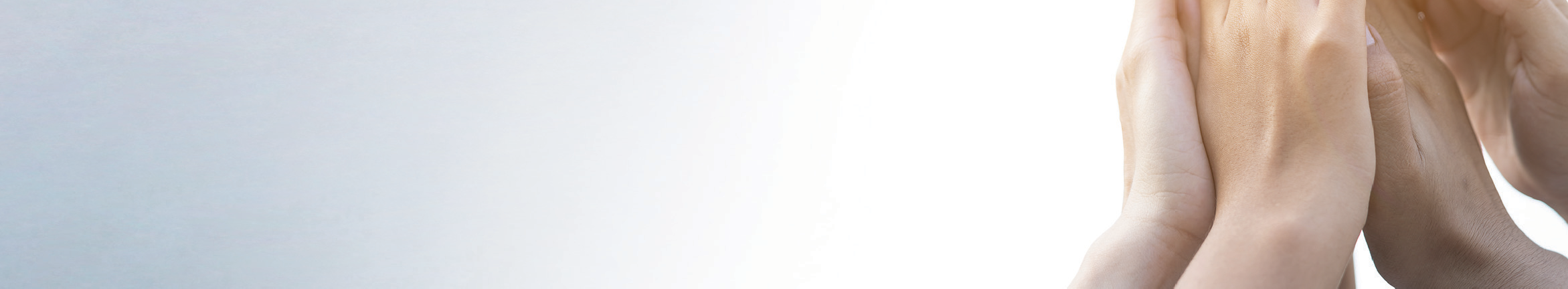 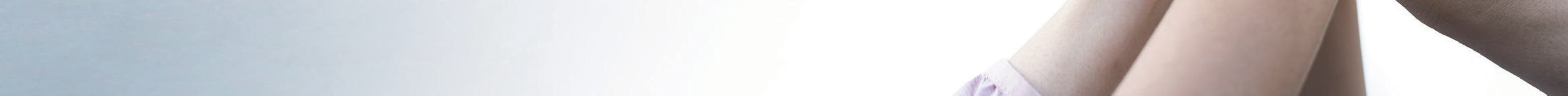 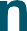 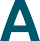 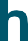 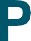 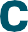 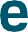 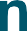 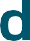 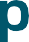 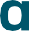 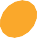 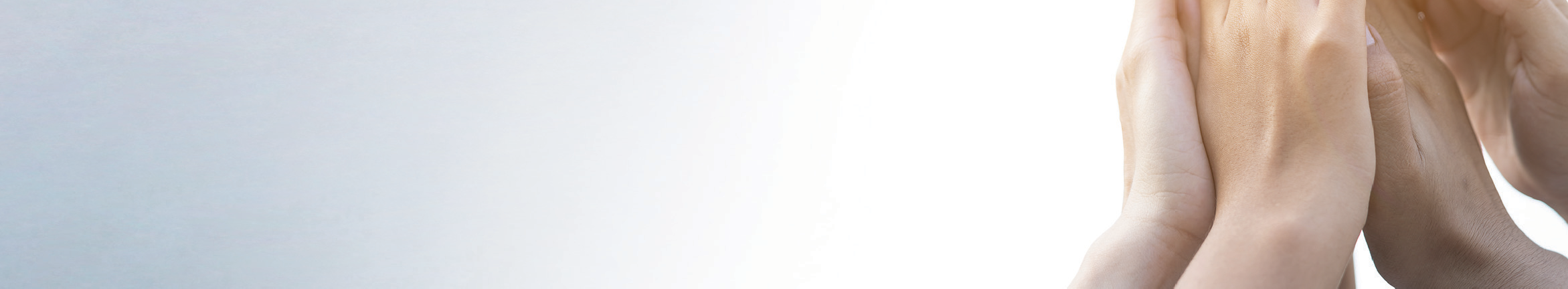 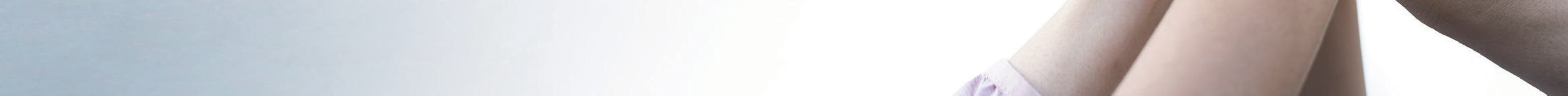 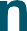 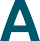 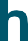 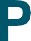 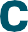 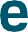 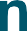 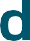 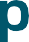 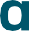 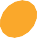 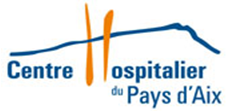 Je soutiens le Centre Hospitalier Aix-PertuisJe vous adresse un don de : 	€	Je vous adresse un don de :1000€	2000€	5000€Par chèque libellé à l’ordre du CHI Aix-Pertuis accompagné de ce bulletin à envoyer par courrier à :CHPA-CHIAPCentre Hospitalier Intercommunal Aix-Pertuis 
Direction des Finances
Avenue des Tamaris
13616 Aix-en-Provence Cedex 1 Par virement bancaire en précisant  dans le libellé du virement la mention   suivante :  DON CHI Aix-PertuisSur le compte de l’hôpital :IBAN FR88 3000 1001 07C1 3600 0000 053Et envoyer ce bulletin par mail :jesoutienslhopital@ch-aix.frOu par courrier à :  CHPA-CHIAPCentre Hospitalier Intercommunal Aix-Pertuis 
Direction des Finances
Avenue des Tamaris
13616 Aix-en-Provence Cedex 1       Merci de me faire parvenir un reçu ﬁscal :   Nom :	   Prénom :	   Adresse :	   Code postal :	   Ville :	  Téléphone :	   Email :	Les avantages ﬁscaux liés à votre don